Leeswijzer factsheets peilgebieden West Zeeuws-VlaanderenEen ontwerp-factsheet geeft per peilgebied een overzicht weer van de belangrijkste resultaten uit de Planvorming Wateropgave (PWO). De definitieve factsheets vormen, als onderdeel van het Hydrologsiche Onderzoeksrapport West Zeeuws-Vlaanderen, een onderbouwing op het nieuwe peilbesluit.De factsheets zijn geordend per (deel)peilgebied op basis van de peilgebiedcode (GPG-code). In de bovenste tabel staan de algemene eigenschappen van dit peilgebied: Het toekomstige juridische (deel)peilgebied (GJP-code) waar het huidige peilgebied toe behoort;Het afvoergebied waarin het peilgebied is gelegen;Het oppervlak in hectares van het peilgebied;Het peilregulerende kunstwerk, bij dit kunstwerk wordt het streefpeil bepaald en gemonitord;De eventuele aanwezigheid van een Kaderrichtlijn water (KRW) lichaam in het peilgebied;Een overzichtskaartje van de peilgebiedsbegrenzing.Hierna komen de drie onderzochte pijlers aan de orde: Peilbeheer onder normale omstandigheden (GGOR), Waterkwaliteit en ecologie (KRW) en Waterbeheer onder extreem natte omstandigheden (WB21). Een toelichting leest u in onderstaande paragrafen. Peilbeheer onder normale omstandigheden (GGOR)Dit thema gaat over het huidige peilbeheer, wat bepalend is voor de drooglegging (afstand maaiveld-slootpeil). De gewenste drooglegging is afhankelijk van landgebruik en bodemsoort. Gebiedsdekkend is de optimale drooglegging afgeleid en getoetst aan de actuele drooglegging op basis van het peilbeheer. Dit is gedaan voor een drietal situaties, zie onderstaande tabel. In de factsheet is een tabel opgenomen met:Peilen: De huidige en voorgesteld-toekomstige streefpeilen in bovengenoemde situatiesNat-droog percentages: dit percentage geeft weer voor welk oppervlak van het peilgebied de drooglegging natter of droger is dan de optimale drooglegging. Zie ook het kaartmateriaal. Onder de tabel volgt een tekstuele beoordeling van de drooglegging en wordt toegelicht welke aanpassingen er aan het watersysteem worden voorgesteld om deze drooglegging te optimaliseren. Als richtlijn wordt aangehouden dat ≤ 10% van het peilgebied te nat mag zijn. Voor het percentage te droog is geen criterium vastgelegd, maar er wordt naar gestreefd deze waar mogelijk te minimaliseren. Naast deze richtlijnen is maatwerk vereist voor met name de veengebieden, waar bewust hoge peilen worden gehanteerd om bodemdaling tegen te gaan. Waterkwaliteit en ecologieOnder deze kop staan de afwegingen beschreven welke gemaakt zijn om de doelstellingen van de Kaderrichtlijn water te behalen. Hieronder vallen drie maatregelen:aanleg van natuurvriendelijke oevers;reduceren van peilverschil tussen zomer- en winterpeil;aanleg vispassages;Waterbeheer onder extreem natte omstandigheden (WB21)Dit thema gaat over het risico op inundaties (water dat vanuit de sloot het land op stroomt) bij extreme neerslag, met een kans op voorkomen van eens in de tien tot honderd jaar. In de tabel wordt per functie weergegeven voor welk oppervlaktepercentage van het peilgebied er vaker inundatie plaats vindt dan het beschermingsniveau. Het beschermingsniveau is ook weergegeven en varieert van eens in de 100 jaar voor bebouwing, tot eens in de 25 jaar voor landbouw. Natuur kent geen toetsingskader maar is voor de volledigheid toegevoegd. Deze resultaten volgen uit modelberekeningen, waarbij het watersysteem aan verschillende extreme omstandigheden is blootgesteld (bijv. hoeveelheid neerslag, begroeiing, getij). Op deze manier wordt de kans, in herhalingstijd, op een optredende waterstand en daarmee inundatie bepaald. Onder de tabel volgt een tekstuele beoordeling van de inundatie en wordt toegelicht welke aanpassingen er aan het watersysteem worden voorgesteld om de kans op inundatie te reduceren tot aan het beschermingsniveau. Slechts een beperkt oppervlak mag het beschermingsniveau overschreiden, dit begraagt 0% voor bebouwd gebied en 1% voor de overige typen landgebruik. KaartmateriaalAchterin de factsheets zijn vier kaarten met resultaten toegevoegd. Onderstaand staat per kaart een korte toelichting en de legenda. Toetsing drooglegging, in de winter- en zomersituatieOp de twee kaarten wordt het verschil tussen de huidige drooglegging en de optimale drooglegging weergegegeven, voor de winterafvoersituatie en zomersituatie. 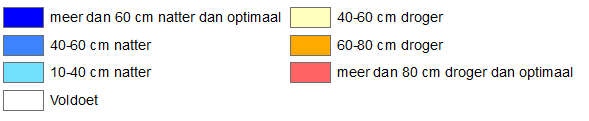 Normoverschrijding extreme afvoersituatieOp de kaart staat de berekende inundatie weergegeven, waarbij onderscheid is gemaakt tussen (toegestane) inundatie binnen het beschermingsniveau en inundatie buiten het beschermingsniveau.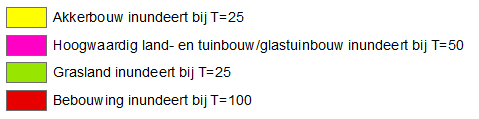 Voorgestelde maatregelenDe maatregelen die in de factsheets zijn benoemd voor zowel het optimsaliseren van het peilbeheer/de drooglegging als het optimaliseren van het watersysteem bij extreme neerslag zijn weergegeven op deze kaart. Puntmaatregelen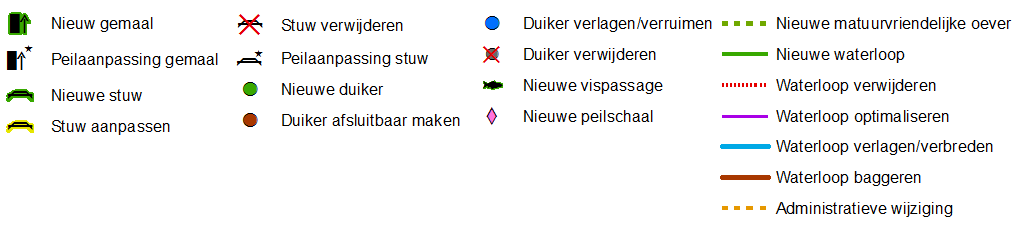 LijnmaatregelenSituatieafvoer streefpeil bij kunstwerknormale zomersituatie    0 mm/dagzomerpeilnormale wintersituatie2,4 mm/dag  (20% maatgevend)winterpeilafvoersituatie winter 6,0 mm/dag  (50% maatgevend)ondergrens winterpeil